Standardillustrierende Aufgaben veranschaulichen beispielhaft Standards für Lehrkräfte, Lernende und Eltern. Aufgabe und Material: Eigenschaften von FlüssigkeitenDas erste Thermometer hat Galileo Galilei erfunden. Er lebte von 1564 bis 1642. Galilei beobachtete, dass eine Flüssigkeit sich ausbreitet bzw. zusammenzieht, wenn die Temperatur sich ändert. Galilei machte sich das Prinzip zunutze und entwarf ein erstes, einfaches Thermometer. Der Begriff Thermometer kommt aus dem Griechischen. „Thermo" steht für Wärme oder Hitze, „meter" steht für „messen".Ein Glasgefäß mit einem Steigrohr ist mit einer Flüssigkeit gefüllt. Das Glasgefäß mit der Flüssigkeit wird erhitzt. Die Beobachtungen sind in der Abbildung dargestellt.Aufgabe:Beschreibe die Abbildung. LISUM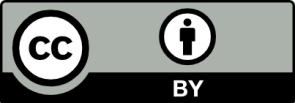 Erwartungshorizont:Beschreibe die Abbildung.Das Glasgefäß mit Steigrohr ist dreimal abgebildet. Es wird bei unterschiedlichen Temperaturen (5 °C, 20 °C und 80°C) gezeigt. Die Steighöhe der Flüssigkeit ist unterschiedlich. Umso höher die Temperatur, desto größer die Steighöhe der Flüssigkeit.  LISUMFachNaturwissenschaften 5/6Naturwissenschaften 5/6Naturwissenschaften 5/6KompetenzbereichKommunizierenKommunizierenKommunizierenKompetenzInformationen erschließen – Textrezeption;Informationen aus grafischen Darstellungen entnehmenInformationen erschließen – Textrezeption;Informationen aus grafischen Darstellungen entnehmenInformationen erschließen – Textrezeption;Informationen aus grafischen Darstellungen entnehmenNiveaustufe(n)CCCStandardDie Schülerinnen und Schüler können grafische Darstellungen beschreiben und aus ihnen Daten entnehmen. Die Schülerinnen und Schüler können grafische Darstellungen beschreiben und aus ihnen Daten entnehmen. Die Schülerinnen und Schüler können grafische Darstellungen beschreiben und aus ihnen Daten entnehmen. ggf. ThemenfeldTF 1: Von den Sinnen zum MessenTF 1: Von den Sinnen zum MessenTF 1: Von den Sinnen zum Messenggf. Bezug Basiscurriculum (BC) oder übergreifenden Themen (ÜT)BC SprachbildungBC SprachbildungBC Sprachbildungggf. Standard BCDie Schülerinnen und Schüler können grafische Darstellungen beschreiben und erläutern.Die Schülerinnen und Schüler können grafische Darstellungen beschreiben und erläutern.Die Schülerinnen und Schüler können grafische Darstellungen beschreiben und erläutern.AufgabenformatAufgabenformatAufgabenformatAufgabenformatoffen:	offen:	halboffen: x	geschlossen:	Erprobung im Unterricht:Erprobung im Unterricht:Erprobung im Unterricht:Erprobung im Unterricht:Datum Datum Jahrgangsstufe: Schulart: VerschlagwortungThermometer, Modell, Volumen, TemperaturThermometer, Modell, Volumen, TemperaturThermometer, Modell, Volumen, Temperatur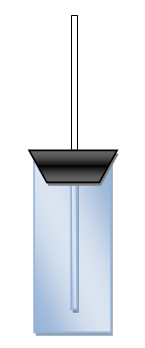 bei 5 °Cbei 20 °Cbei 80 °C